ДОДАТНА ПОЈАШЊЕЊА КОНКУРСНЕ ДОКУМЕНТАЦИЈЕјавна набавка број 1.3.11/2018 радовиИзградња купалишног комплекса у општини ЖиторађаПитање:На страни 7 конкурсне документације у делу Финансијски капацитет, поред извештаја о Бонитету, захтевано је да се достави и: доказ о броју дана неликвидности у 2017. години је потврда Народне банке Србије о броју неликвидних дана за наведени период. Пошто је евиденција о броју дана неликвидности јавно доступан податак на интернет страници Народне банке Србије да ли се уместо потврде може доставити изјава која садржи интернет странице Народне банке Србије или копију електронског документа у писаном облику који садржи све тражене податке?Одговор:Конкурсном документацијом је предвиђено да наручилац неће одбити понуду као    неприхватљиву, уколико не садржи доказ одређен конкурсном документацијом, ако понуђач наведе у понуди интернет страницу на којој су подаци који су тражени у оквиру услова јавно доступни. Уколико је доказ о испуњености услова електронски документ, понуђач доставља копију електронског документа у писаном облику, у складу са законом којим се уређује електронски документ.Питање:На страни 9 конкурсне документације у делу Остали додатни услови тражено је: потврда Агенције за привредне регистре да нису евидентирани подаци о покренутом поступку стечаја или ликвидације, односно претходном стечајом поступку или потврда Привредног суда да над њим није покренут поступак стечаја или претходни стечајни поступак. Уколико се достави потврда Привредног суда наручилац ће извршити проверу података на интернет страници Регистра Агенције за привредне регистре www.apr.gov.rs о евидентираним поступцима ликвидације за понуђача.Пошто је евиденција о покренутом поступку стечаја, претходног стечајног поступка или ликвидације јавно доступан податак на интернет страници Агенције за привредне регистре, да ли се уместо потврде АПР-а може доставити изјава која садржи и интернет страницу Агенције за привредне регисте који садржи све тражене податке?Одговор:Конкурсном документацијом је предвиђено да наручилац неће одбити понуду као    неприхватљиву, уколико не садржи доказ одређен конкурсном документацијом, ако понуђач наведе у понуди интернет страницу на којој су подаци који су тражени у оквиру услова јавно доступни. Уколико је доказ о испуњености услова електронски документ, понуђач доставља копију електронског документа у писаном облику, у складу са законом којим се уређује електронски документ.Комисија за јавне набавке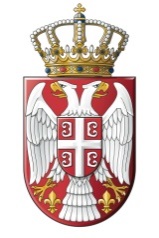  РЕПУБЛИКА СРБИЈА  Министарство омладине и спорта Број: 404-02-49/2018-08Датум: 5. новембар 2018. годинеБ е о г р а д Булевар Михајла Пупина 2